Актуелниот раководител го поддржува работењето на Компанијата до законските стандарди и внатрешните политики преку спроведување на регулативи во сите аспекти и нивоа на деловното работење (правни, финансиски и/или административни), како и давање насоки за прашањата за усогласеност. Под директен надзор на Продукт менаџерот , кандидатот треба да раководи со процесот на наплата на побарувања од аутсорсинг.Одговорности:Подготвува и редовно ревидира акти и друга документација за потребите на административното работење на Друштвото;Раководи, организира и координира процесот за правна наплата на побарувањата во соработка со надворешни соработници (Адвокатски друштва / Нотари / Канцеларии за наплата);Воспоставува и одржува редовна комуникација со надворешни соработници;Врши советодавна функција за раководството во однос на усогласеноста на Друштвото со важечките закони и прописи;Подготвува, развива, спроведува и управува со ефективна програма за законска усогласеност на Друштвото;Подготвува, развива и редовно ги ревидира политиките и процедурите на Друштвото во согласност со важечката регулатива  и акти пропишани од давателот на франшизата;Креира и управува ефективни акциони планови врз основа на извршените ревизии и откриени неусогласености со законските прописи и внатрешните акти на Друштвото;Редовно врши ревизија на процедурите, практиките и документацијата со цел да се идентификуваат потенцијалните правни слабости и ризици за Друштвото;Ги надгледува деловните процеси на Друштвото за утврдување на потенцијалните надворешни ризици од правен аспект во однос на внатрешните политики и интереси на Друштвото;Ги информира и запознава сите вработени со промени кои директно се однесуваат на вработените;Обезбедува правни совети и информации на вработените во врска со законската усогласеност на дневна основа;Активно комуницира и соработува со другите одделенија во Компанијата.КвалификацииДипломиран или магистер по право;Продлабоченото познавање на важечката правна усогласеност ќе се смета за предност;Претходно работно искуство во финансиска институција или ревизорска куќа ќе се смета за предност;Одлични компјутерски вештини;Одлично познавање и работа со MS Office пакетот;Одлично познавање на македонскиот јазик (мајчин);Одлично познавање и употреба на англискиот јазик (усно и писмено – ниво C1/C2);Познавање на албански јазик ќе се смета за предност.Работно искуство​​Минимум 1 година работно искуство на иста или слична позицијаШто нудимеКонкурентна плата;Можност за годишен бонус во зависност од работата на Друштвото;Приватно здравствено осигурување;Месечен фонд за дополнителни активности (спорт, рекреација, курсеви и сл.);Светли модерни канцеларии во центарот на Скопје;Одлична атмосфера, тимски дух и тимски настани;Отворена култура со можности за раст;Хибридна работна средина со флексибилно работно време;Современа опрема за работа.Доколку сте заинтересирани, испратете го вашето CV преку Брза Апликација.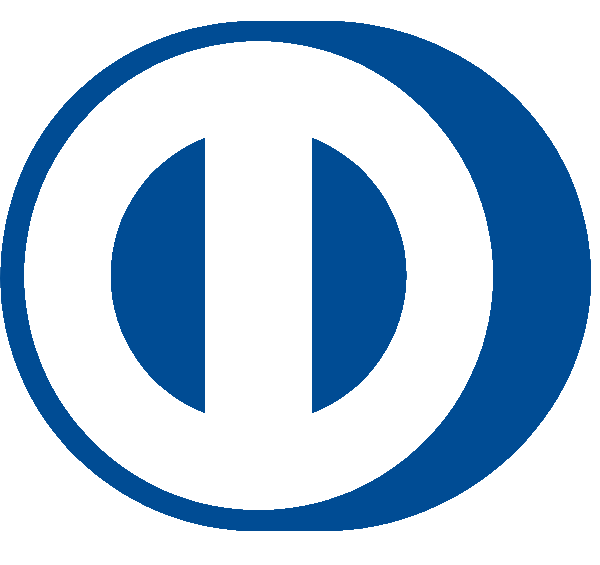 